MATEMÁTICA       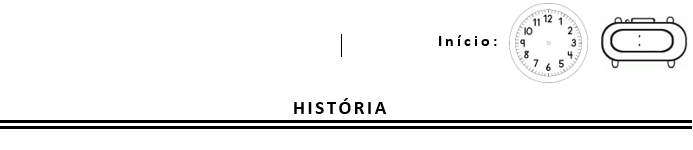 ATIVIDADE ONLINE.JOGAREMOS O JOGO “NUNCA DEZ” COM O ÁBACO, MAS FORMAREMOS TRÊS EQUIPES: 1ª EQUIPE 4 ALUNOS; 2ª EQUIPE 4 ALUNOS; 3ª EQUIPE 4 ALUNOS.CADA EQUIPE TERÃO 4 RODADAS E MARCARÃO OS PONTOS NA TABELA ABAIXO. TABELA DO JOGO NUNCA DEZ COM ÁBACOJOGO NUNCA DEZ COM  O ÁBACOMATERIAL:2 DADOS E UM ÁBACO.INSTRUÇÕES DO JOGO: NA PRIMEIRA JOGADA, UM ALUNO JOGA OS DOIS DADOS E SOMA OS VALORES OBTIDOS ( QUE CORRESPONDEM A QUANTIDADE DE ARGOLAS) E DEVE SER COLOCADA NA HASTE DA UNIDADE.SE A QUANTIDADE OBTIDA AO LANÇAR OS DADOS FOR IGUAL A 10, DEVE COLOCAR SOMENTE UMA ARGOLA NA HASTE DAS DEZENAS.NOME1ª JOGADA2ª JOGADA3ª JOGADA4ª JOGADA